STORMING OF THE BASTILLEBeginning of a RevolutionJuly 14, 1789people were angry when King Louis XVI refused to accept the Tennis Court Oath8,000 Parisian took to the streets of Paris Bastille was old state prison which also housed ammunitionGuarding troops fired into the crowd killing 98 peopleRemaining people stormed the fortress, killing the troops and took remaining ammunitionWhy was this event important?Revolutionaries gained a symbolic victory over the Old Regime Showed they were a force to be reckoned with Word of success cause more riots throughout the countryNational Guard was formed under the Marquis de LafayetteThe Destruction of the Old SocietyFeudalismAugust 4, 1789 National Assembly voted to end the rights of landlordsFinancial privileges of both nobles and clergy are taken awayDeclaration of the Rights of Man and Citizenproclaimed freedom and equal rights for every manaccess to public office based on talentended tax exemptionspromoted freedom of speech and of the press …AND WOMEN?What about the women?Rights were not extended Olympe de GougesWrote Declaration of the Rights of Women and the Female CitizenWrote many plays and pamphlets but was ignored by national assemblyOctober 5, 1789 Paris women march on VersaillesCame to discuss the high price of bread and the starvation because of itWere armed with everything from broomsticks, lances pitchforks, swards, pistols, to musketsForced the King to accept the new decreesNew ConstitutionCompleted in 1791Officially set up a limited monarchyLegislature consisting of 745 members would make the lawsAll male citizens had the same rights but only men over 25 who paid a specific amount in taxes could voteCatholic ChurchChurch lands were taken away and sold for the debtClergy was to be elected by the people and paid by the state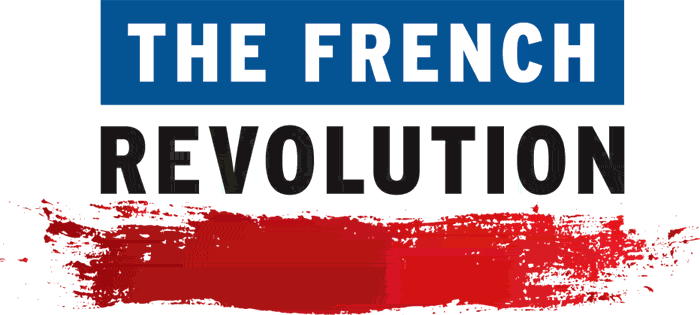 The Storming of the Bastille and the Role of Women